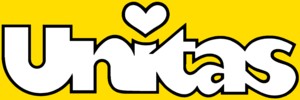 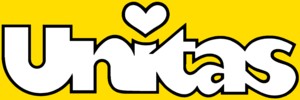 Biblioteca Braille e del libro parlatoCognome, Nome :	................................................................................................................Via :	.................................................................................................................Luogo :	...................................................	Tel :	..........................................ELENCO DELLE OPERE DESIDERATESi consiglia di fornire almeno 20 titoli  	desidero ricevere più opere alla volta, m’impegnerò a ritornarle man mano che finisco di ascoltarle e non tutte in una volta 	se in questa lista trovate titoli che ho già letto vi prego di non rimandarmeliCodiceTitoloOsservazioni: 